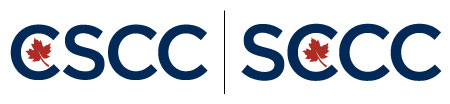 CSCC GRANT FOR LEADERSHIP AND/OR ADMINISTRATIONThe Grant shall be presented to a member of the CSCC to support leadership and/or administrative contributions in the field of Clinical Chemistry or Pathology and Laboratory Medicine.  This award is intended to encourage and support the administrative and leadership role of Laboratory Physicians and Scientists including (but not limited to): administrative positions in hospitals, universities, private laboratories, government and industry,  b)	participation in committees of Provincial, National and International professional and regulatory agencies, c)	leadership role in the strategic planning and implementation of laboratory services.APPLICATION FORMName of Applicant: 	Email address: 	Description of administrative/leadership event:Date(s) of event and location: 	When the grant money would be required: 	Itemized list of expenses for which the grant would be used:Signature of applicant: